PAPLŪDIMIŲ INFORMACINIAI ŽENKLAI IR VĖLIAVOSPAPLŪDIMIO TERITORIJOJE DRAUDŽIAMA:VĖLIAVŲ REIKŠMĖS: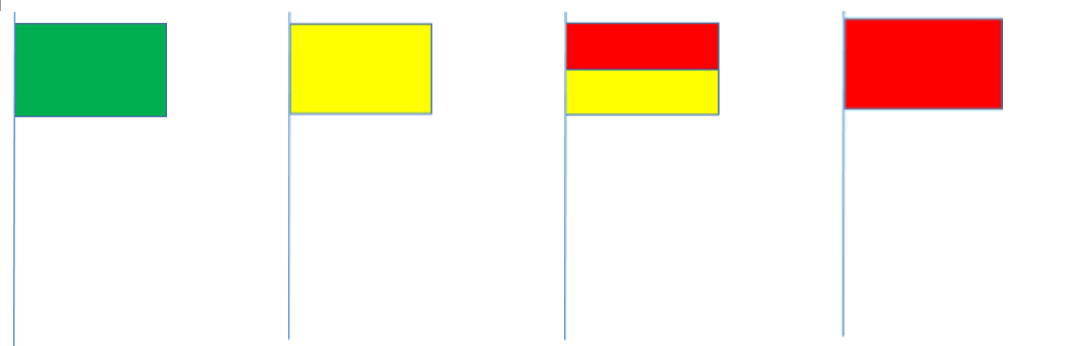 Maudytis galima                               Maudytis pavojinga                       Budi gelbėtojai                               Maudytis draudžiamaKlaipėdos miesto savivaldybės paplūdimių ir jų maudyklų įrengimo, naudojimo ir elgesio juose taisyklių priedasGelbėjimo stotisPirmoji medicinos pagalbaZona, skirta lankytis su gyvūnaisMėlynosios vėliavos paplūdimysAktyvaus poilsio zonaPasyvaus poilsio zonaNeįgaliųjų paplūdimysBendras paplūdimysMoterų paplūdimysVyrų paplūdimysNudistų paplūdimysRūkymo vietaRūkyti draudžiama                                                                __________________________